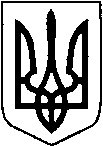 НОВОВОЛИНСЬКА  МІСЬКА  РАДАВОЛИНСЬКОЇ ОБЛАСТІПРОТОКОЛ № 5постійної комісії з питань промисловості, підприємництва, інвестицій та міжнародного співробітництва2 липня  2021 року 					                 Початок о 10.00Взяли участь у засіданні:Б.М. Бадзюнь – голова комісії;Г.М. Панафідіна – секретар комісіїВідсутні:О.С. Попков – заступник голови комісії;Ю.М. Фіц – член комісіїПрисутні на засіданні:ЗАТВЕРДЖЕННЯ ПОРЯДКУ ДЕННОГО:Слухали: Бадзюнь Б.М., голова постійної комісії, з питанням «Про Порядок денний засідання комісії». Головуючий запропонував прийняти проєкт Порядку денного за основу і в цілому.ГОЛОСУВАЛИ: За – 2; проти – 0; утрималися – 0.ВИРІШИЛИ:       Затвердити порядок денний.ПОРЯДОК ДЕННИЙ:Голова комісії								Б.М. БадзюньСекретар комісії								Г.М. Панафідіна			                    О.С. Шаповал - секретар міської ради;Ю.О. Лефтер- заступник міського голови з питань діяльності виконавчих органів;Г.В. Бурочук- начальник фінансового управління;С.І. Орищук - начальник відділу містобудування та земельних відносин;О.О. Новікова - головний спеціаліст організаційно-виконавчого відділу ради1.17Про внесення змін  до рішення міської ради від 23 грудня                     2020 року № 2/44 «Про бюджет міської територіальної громади                                          м. Нововолинська на 2021 рік».2.195Про надання дозволу на розробку документації із землеустрою.                        3.201Про план роботи міської ради на друге півріччя 2021 року.СЛУХАЛИ: 1.Про внесення змін  до рішення міської ради від 23 грудня  2020 року № 2/44 «Про бюджет міської територіальної громади  м. Нововолинська на 2021 рік».ДОПОВІДАЧ:Бурочук Г.В. – начальник фінансового управління.ОБГОВОРЕННЯ: Бадзюня Б.М. цікавило за рахунок чого відбулося  перевиконання бюджету.Бурочук Г.В. відповіла: за рахунок збільшення суми по акцизному збору, ПДФО і збільшилася сума  від тимчасово розміщених коштів на рахунках. ПРОПОЗИЦІЯ:Головуючий: рекомендувати  на розгляд сесії проєкт рішення «Про внесення змін  до рішення міської ради від 23 грудня  2020 року № 2/44 «Про бюджет міської територіальної громади  м. Нововолинська на 2021 рік».ГОЛОСУВАЛИ:За – 2; проти – 0; утрималися – 0.ВИРІШИЛИ:Пропозиція прийнята.СЛУХАЛИ: 2.Про надання дозволу на розробку документації із землеустрою.                        ДОПОВІДАЧ:Орищук С.І. - начальник відділу містобудування та земельних відносинСПІВДОПОВІДАЧ:Лефтер Ю.О. - заступник міського голови з питань діяльності виконавчих органівВИСТУПИЛИ: Бадзюнь Б.М.ПРОПОЗИЦІЯ:Головуючий: рекомендувати на розгляд сесії проєкт рішення «Про надання дозволу на розробку документації із землеустрою».                        ГОЛОСУВАЛИ:За – 2; проти – 0; утрималися – 0.ВИРІШИЛИ:Пропозиція прийнята.СЛУХАЛИ: 3.Про план роботи міської ради на друге півріччя 2021 року.ДОПОВІДАЧ:Шаповал О.С. – секретар міської радиВИСТУПИЛИ: Новікова О.О. запропонувала цей план прийняти за основу, але при бажанні депутати можуть доповнювати його будь-якими для розгляду  питаннями. ПРОПОЗИЦІЯ:Головуючий: рекомендувати розглянути на черговій сесії проєкт рішення «Про план роботи міської ради на друге півріччя 2021 року».ГОЛОСУВАЛИ:За – 2; проти – 0; утрималися – 0.ВИРІШИЛИ:Пропозиція прийнята.